Муниципальное бюджетное дошкольное образовательное учреждениед/с 38 села Великовечного муниципального образования Белореченскогорайона.Исследовательско – творческий проект в старше – подготовительной группе на тему:«Здоровый образ жизни. Доктор Природа».                                    Воспитатель:                                                                                        Мамаева Н.Н.2022 год.Структура работы:Введение (актуальность темы, цель, задачи).Теоретическая часть. Практическая часть.Заключение.Список источников информации.Приложения.1.Введение.Актуальность проекта.Каждый из нас хочет видеть своих детей здоровыми, счастливыми, но не все задумываются о том, как сделать так, чтобы дети, вырастая, жили в ладу с собой, окружающим миром, другими людьми. А ведь за всем этим стоит здоровый образ жизни. Именно он дает физические и духовные силы, здоровую нервную систему, способность противостоять вредным влияниям, чувствовать радость от жизни.Учеными доказано, что здоровье человека только на 7-8 % зависит от здравоохранения и более, чем на половину от образа жизни. Установлено, что 40% заболеваний взрослых берут свое начало в дошкольном возрасте.Проблема воспитания личной заинтересованности каждого человека в здоровом образе жизни (ЗОЖ) в настоящее время является особенно актуальной в связи с негативной тенденцией к ухудшению состояния здоровья людей и осбенно детей дошкольного и школьного возраста. Решение данной проблемы требует активного осмысленного отношения к своему здоровью и укреплению его с детских лет.Именно в дошкольном возрасте в результате целенаправленного воздействия формируется здоровье, привычка к здоровому образу жизни.Успешное формирование основ ЗОЖ у дошкольников во многом зависит от целенаправленной систематической воспитательно – образовательной работы в дошкольном учреждении и семье, создания условий для осуществления педагогического процесса, согласованного взаимодействия «ребёнок – педагог – родитель», инициатором и координатором которого должен выступать педагогический коллектив дошкольного учреждения.Цель проекта:Приобщение детей дошкольного возраста к здоровому образу жизни.Задачи проекта:- формирование первичных целостных представлений о здоровье и здоровом образе жизни;- расширение представлений о природе, ее значимости  для здоровья человека;- развитие навыков свободного общения со взрослыми и детьми по поводу здоровья и ЗОЖ для человека.2. Теоретическая часть.Для того, чтобы познакомить детей с «Докторами Природы», взрослый должен сам понимать всю важность и значимость данных понятий.Доктор Солнце. Солнце необходимо для правильного функционирования нашего организма. Лучи солнца способствуют выработке витамина D, без которого кальций не сможет усваиваться. Нехватка кальция в организме приводит к болезням зубов, ломкости волос и ногтей, развитию остеопороза, рахита у детей, снижению иммунитета.Солнечный свет – отличный антидепрессант. Все мы сталкивались с осенней или зимней хандрой, когда за окном всё в сером цвете, небо затянуто облаками, на душе тоска и ничего не хочется делать. Но стоит выглянуть солнцу, как настроение поднимается, появляется энергия, которую срочно нужно куда – нибудь выплеснуть. Всё дело в серотонине – гормоне радости, который производится под воздействием солнечного света. Именно он заряжает нас позитивом и придает сил.Солнечный свет регулирует выброс мелатонина – гормона сна. Этот гормон вырабатывается в темноте. Если долгое время проводить в закрытом пространстве с недостаточным освещением, то мелатонина будет производиться больше, чем нужно. Следствием этого станет повышенная утомляемость, сонливость, раздражительность.Солнце обладает бактерицидными и обеззараживающими свойствами. Благоприятное воздействие солнечный свет оказывает на обменные процессы в организме, улучшает работу мозга, желудочно – кишечного тракта, повышает иммунитет.Доктор Вода. Вода – это один из наиболее важных компонентов организма человека. Функции абсолютно всех клеток и органов зависят от воды. Вода способствует преобразованию пищи в энергию, доставляет питательные вещества во все клетки нашего организма, участвует в очищении сосудов, растворяет минеральные соли, выводит токсины, регулирует температуру тела.Доктор Свежий Воздух. Свежий воздух полезен для здоровья и укрепления всего организма в целом: он улучшат рботу сосудов, легких, сердца и других органов. Влияние свежего воздуха на здоровье неоценимо – и для взрослых, и для детей. Рздражительность, переутомление, безынициативность, лень, нервные срывы – все это исчезает, когда мы вдыхаем «правильный» воздух.Доктор Правильное Питание. Влияние правильного питания на здоровье человека доказано учеными из различных отраслей и сфер. Ведь с едой мы получаем энергию, воду, полезные вещества и минералы, которые после различных внутренних процессов в организме оказывают положительное водействие. Рост, физическое и умственное развитие, настроение и самочувствие – все эти процессы происходят с большими затратами энергии, а восполнить ее запасы можно только с помощью еды.Доктор Спорт. Здоровье современного человека неразрывно связано с физкультурой и спортом, которые позволяют повысить защитные функции организма, чтобы он мог противостоять пагубногму воздействию агрессивных микроорганизмов, неблагоприятной экологической обстановке и прочим негативным факторам окружающей среды. Положительное влияние спорта и физической культуры на здоровье сводится: к укреплению опорно – двигательного аппарата; к укреплению и развитию нервной, сердечно – сосудистой систем.Доктор Сон. Полноценный сон  является неотъемлемой частью жизни человека. Во время сна активизируются обменные процессы во всем организме. Во время сна организм способен синтезировать гормоны, мышечные волокна и даже молодые клетки. Во время сна обновляется организм. Если продолжительность сна является недостаточной, то у человека наблюдается снижение работоспособности, а также увеличивается риск развития заболеваний.Доктор Любовь. Люди не могут жить друг без друга, без доброты. Дружбы и любви. Надо любить природу, людей, весь мир. Жить с любовью в сердце – значит быть здоровым душой и телом.3. Практическая часть.Работа по формированию ЗОЖ у детей в нашем детском саду ведется с раннего возраста, но для себя я поставила задачу организовать деятельность по формированию необходимых навыков и привычек так, чтобы она имела более углубленный, а также более направленный и систематический характер.Свою работу я выстраиваю по следующему плану:- изучить теоретические исследования по проблеме приобщения детей дошкольного возраста к здоровому образу жизни;- создать предметно – развивающую среду по теме;- создать необходимые условия для сохранения психического и физического здоровья детей;- проследить динамику формирования основ здорового образа жизни;- организовать совместную деятельность с родителями, используя различные формы работы.Совместная деятельность воспитателя и детей включает:- диагностику по данной теме;- беседы с детьми по теме, учитывая возрастные особенности детей;- рассказ воспитателя, чтение детской художественной литературы;- игры: дидактические, развивающего характера, сюжетно-ролевые и подвижные;-рассматривание альбомов и сюжетных картинок;-опыты, эксперименты;-работу с моделями;- различные виды мзобразительной деятельности по теме;- физкультурные досуги.4. ЗаключениеАнализ уровня сформированности основ здорового образа жизни у детей на данном этапе позволил выделить значительные изменения, произошедшие в сознании и поведении дошкольников. У детей сформировалось положительное отношение к физическим упражнениям, играм и закаливающим процедурам, к правилам личной гигиены, соблюдению режима дня. Модель взаимодействия «ребенок – родитель – педагог» в приобщении детей к здоровому образу жизни эффективна.В дальнейшем буду продолжать работу по приобщению детей к ЗОЖ, искать и внедрять в практику новые ормы работы с детьми.5. Список источников информации:- ФГОС дошкольного образования;- Змановский Ю.Ф. «Воспитаем детей здоровыми»;-Картушина М.Ю. «Быть здоровыми хотим»;-Марков В.В. «Основы здорового образа жизни и профилактика болезней»;- интернет статьи по теме.6.Приложения (использованы фотографии детей моей группы, начиная с ясельного возраста).Опорные картинки: «Доктора Природы».Природа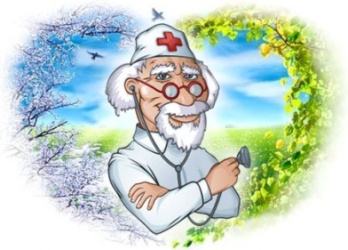 Доктор Солнце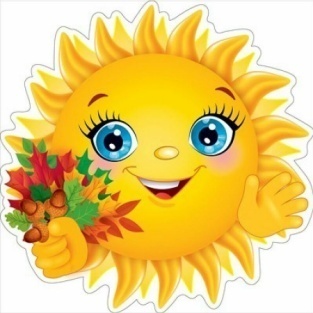 Доктор Вода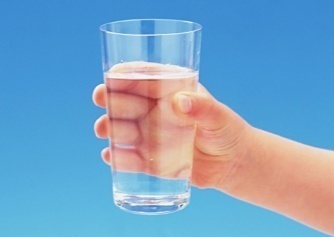 Доктор Свежий Воздух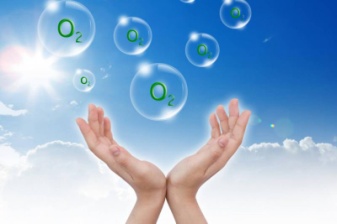 Доктор Правильное Питание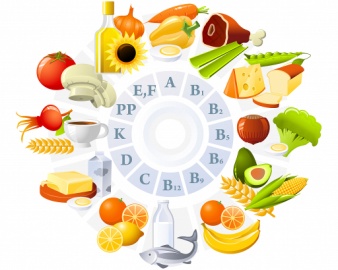 Доктор Спорт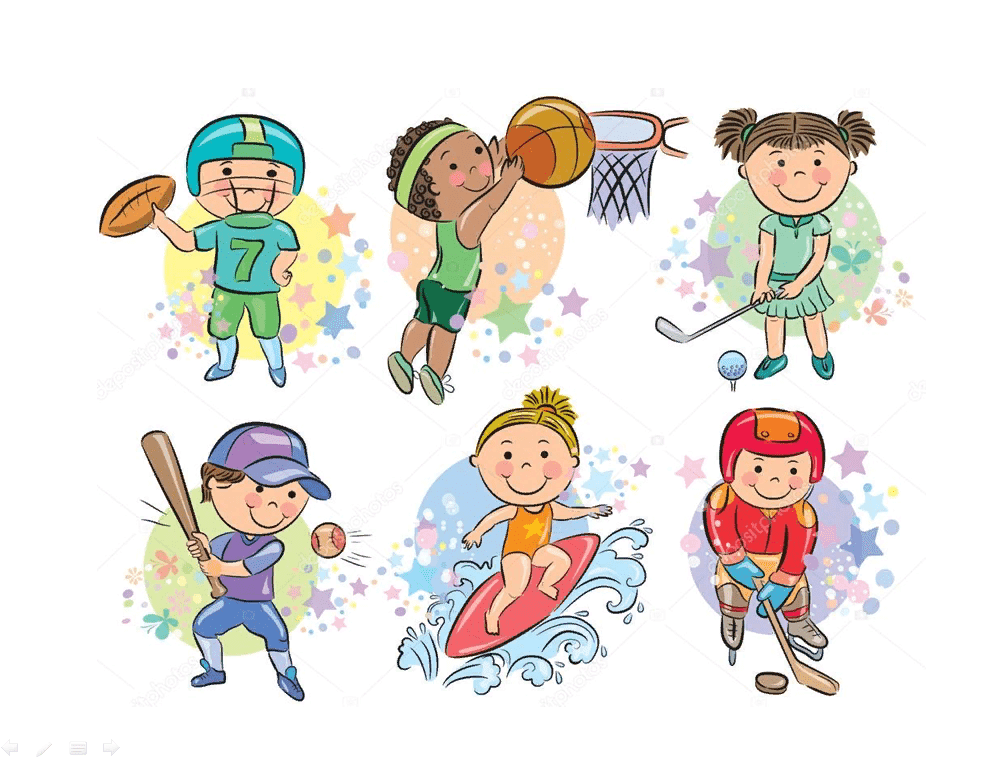 Доктор Сон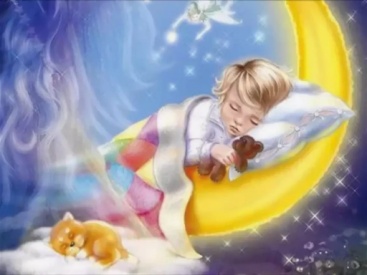 Доктор Любовь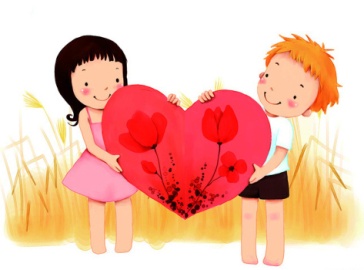 «Как мы дружим с Докторами Природы».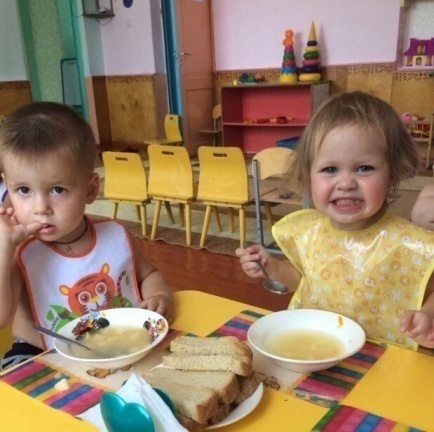 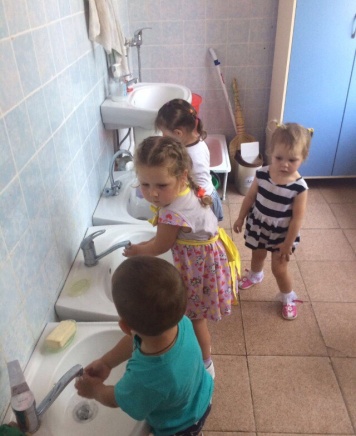 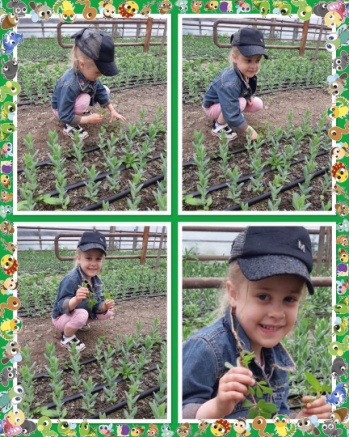 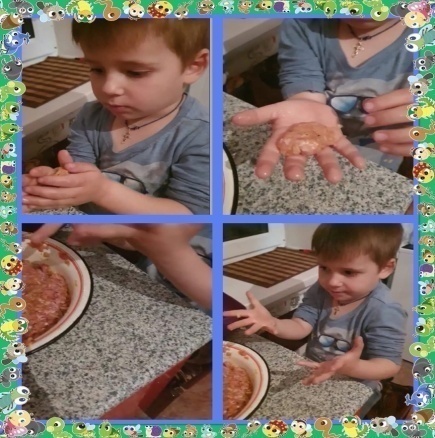 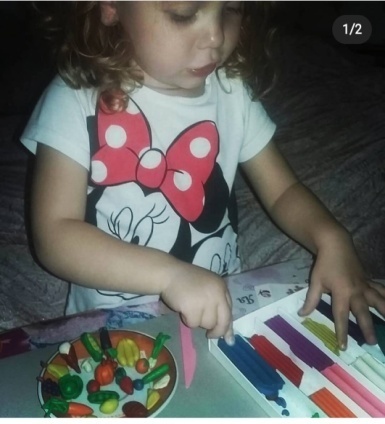 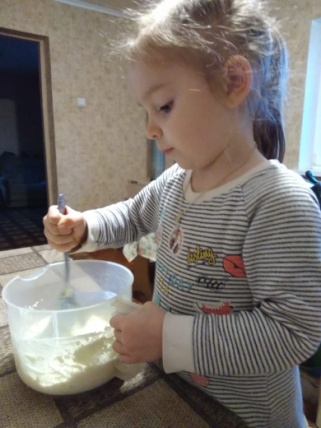 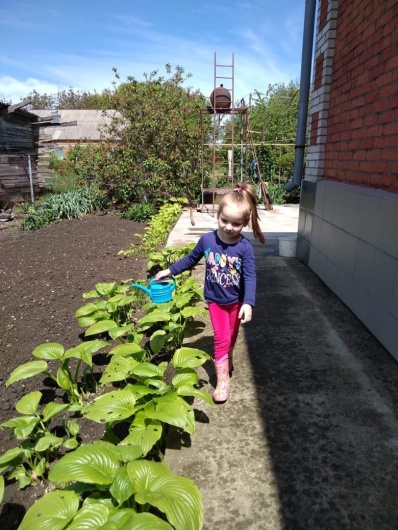 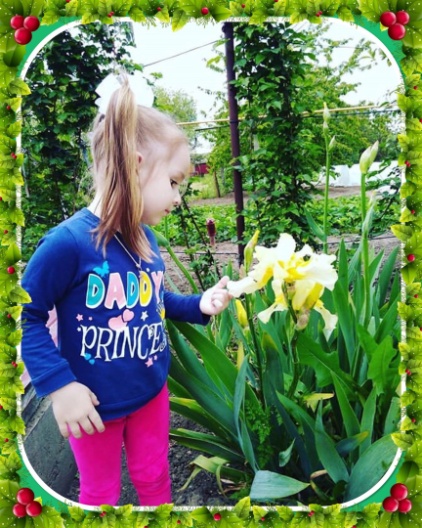 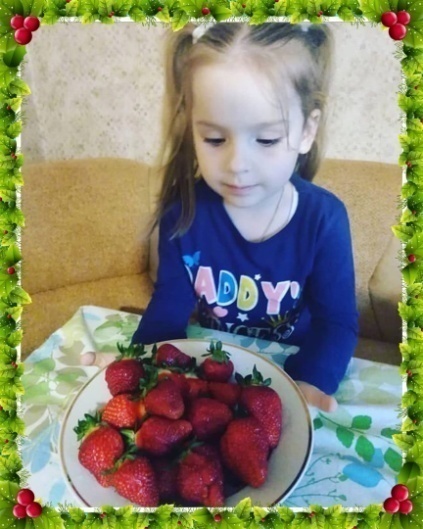 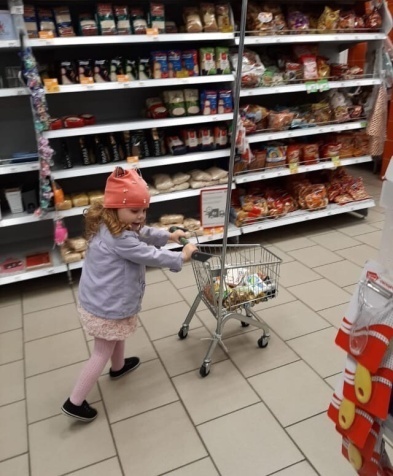 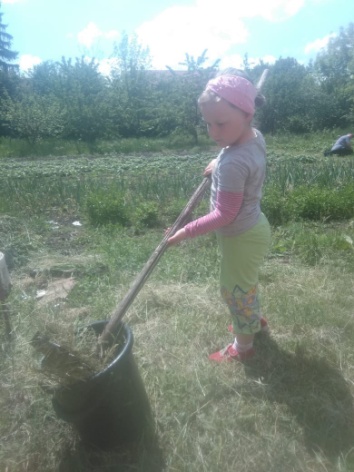 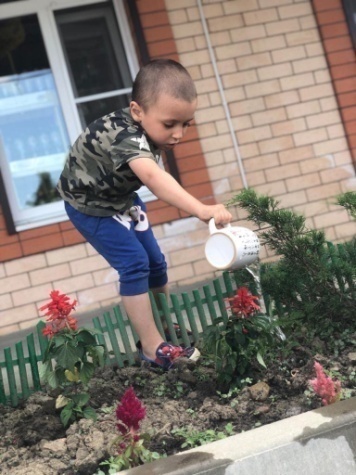 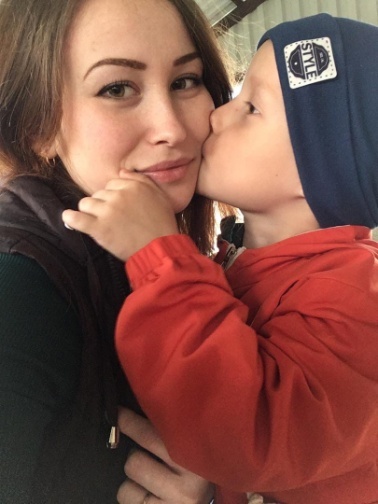 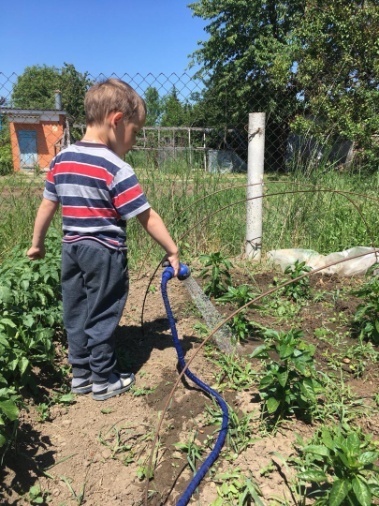 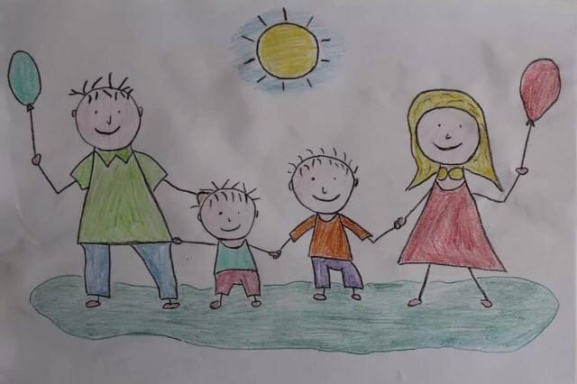 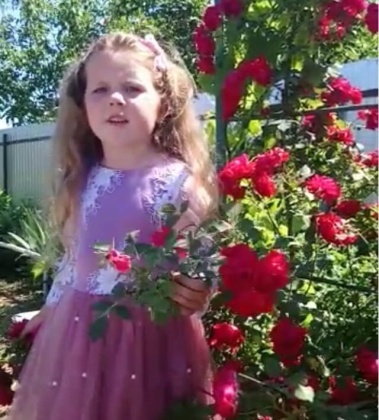 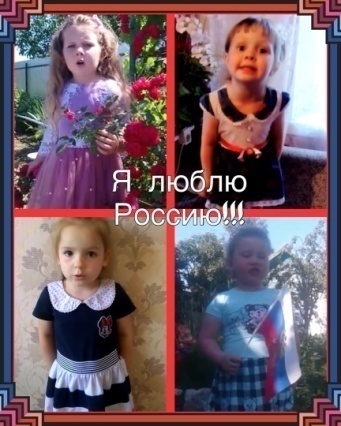 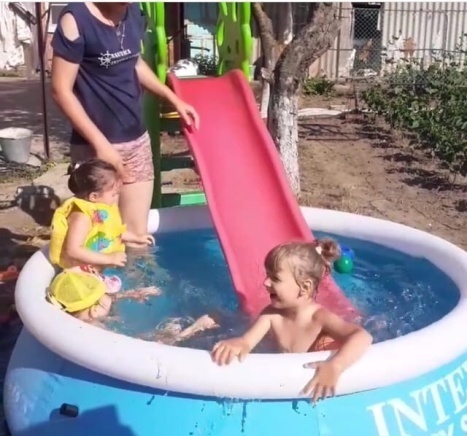 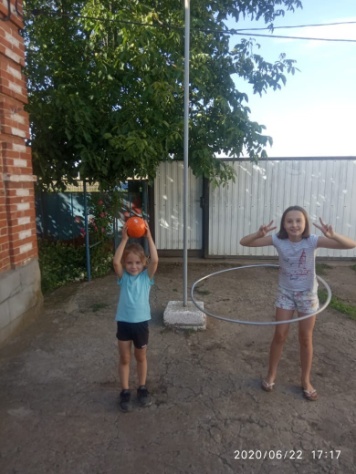 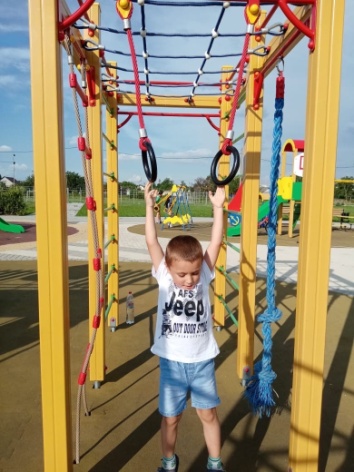 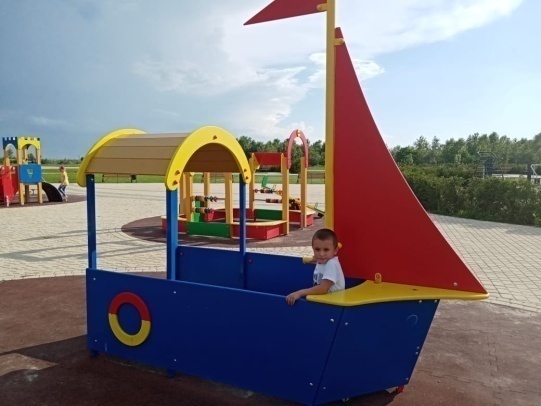 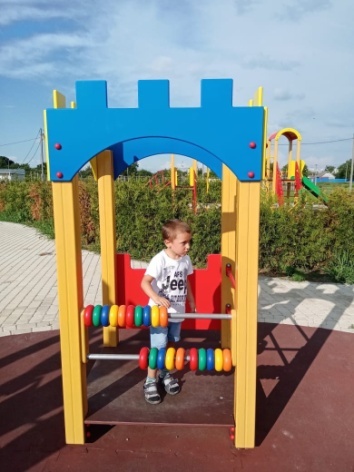 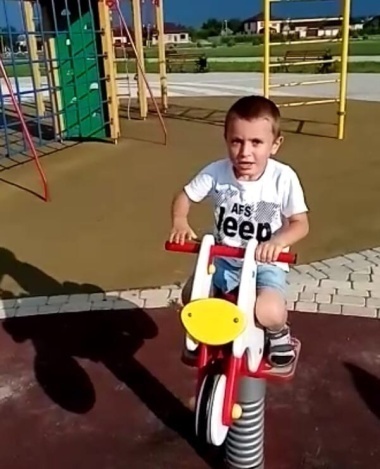 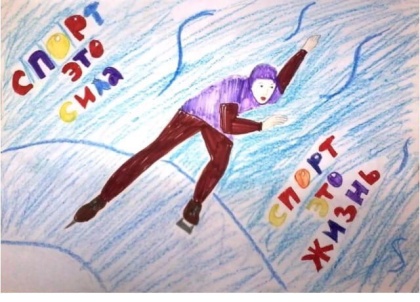 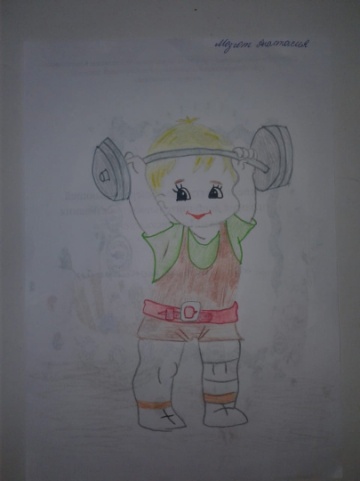 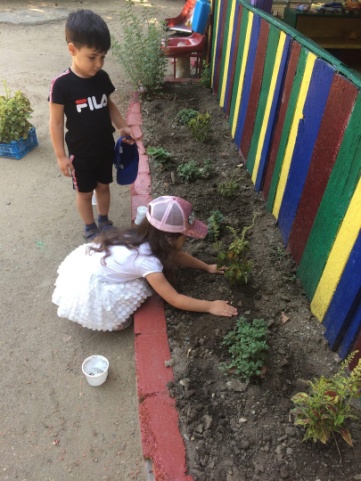 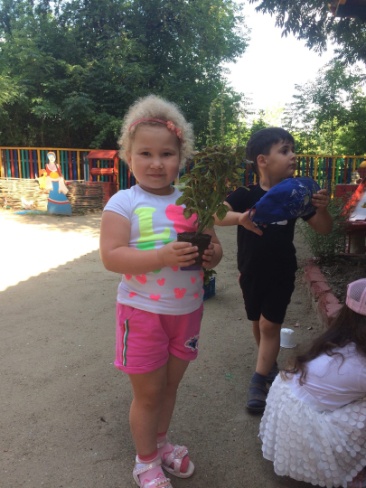 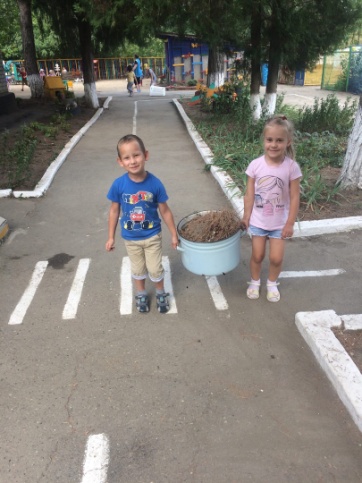 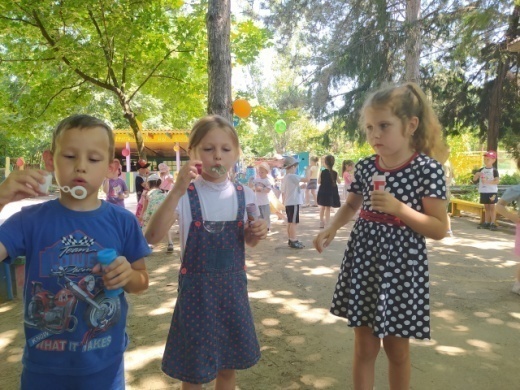 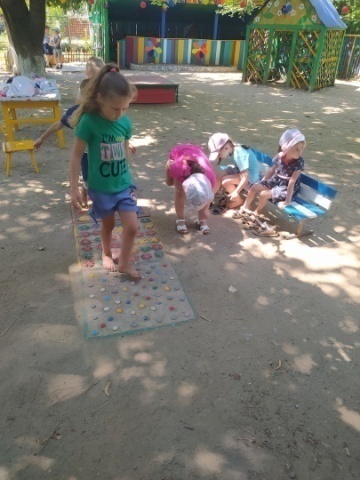 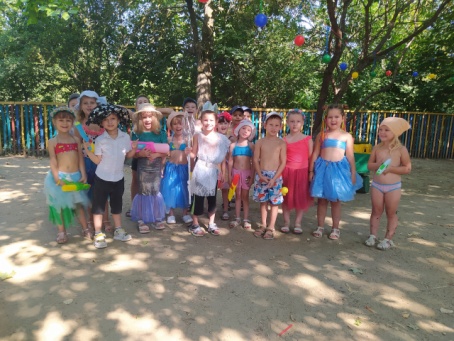 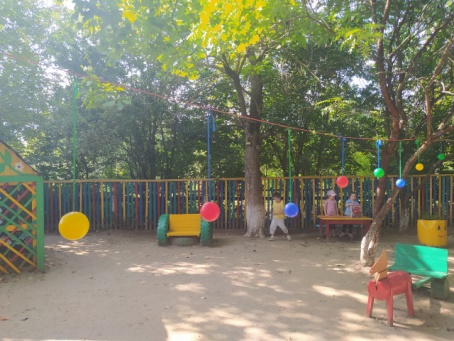 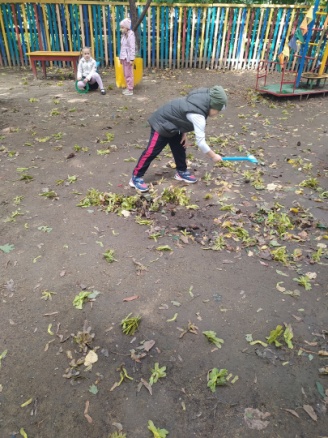 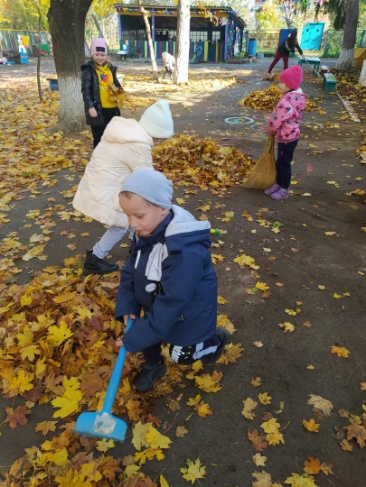 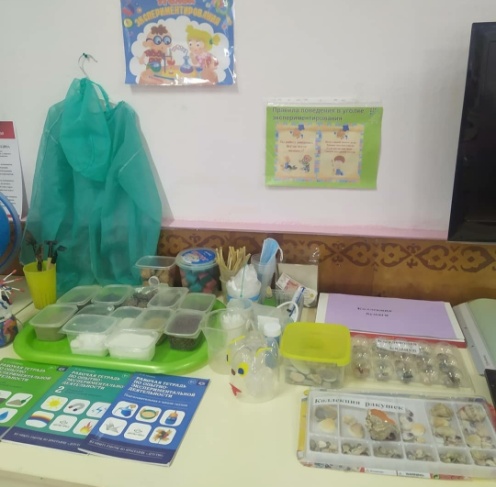 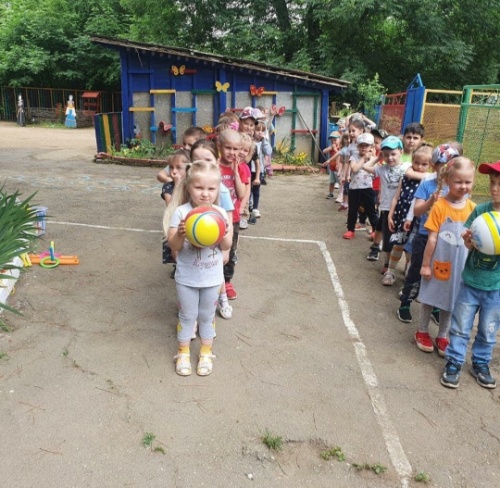 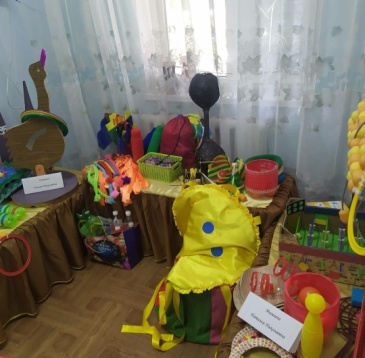 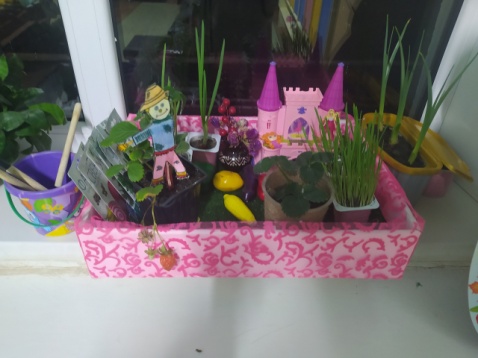 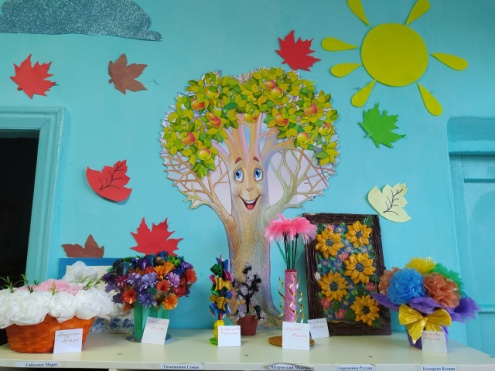 